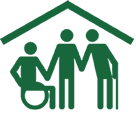 RENFREW AND AREA SENIORS’ HOME SUPPORT INC.People Helping people at Home and In Our CommunityBox 919, 214 Raglan St. S., Renfrew, Ontario K7V 4H3	Telephone 613-432-7691 ~ Fax 613-432-7436 ~ www.renfrewhomesupport.caThank-you for your interest in becoming a volunteer with Renfrew and Area Seniors’ Home Support.  Volunteers are an integral part of our service, helping to provide those services that allow seniors and adults with disabilities to age well at home, in their own communities, which is where they tell us they want to be. Volunteering opportunities with our agency fall within one of three areas:   governance, fundraising and service provision (transportation, friendly visiting, telephone assurance, frozen meal delivery and grocery delivery).  We are open to other volunteering options and would love to hear your ideas.  Our volunteer process consists of four parts:ApplicationVulnerable Sector SearchInterviewReference checksOnce we receive your application and vulnerable sector search, we will review it and then contact you to further discuss our opportunities with you.  If it is mutually agreed that this is the place for you to volunteer, an interview will be scheduled followed by the reference.  Thank-you once again for your interest in volunteering with Renfrew and Area Seniors’ Home Support - we look forward to receiving your application.MISSION STATEMENT“…to preserve the independence of seniors and adults with disabilities by enabling these 	individuals to remain as active as possible in their own homes and communities.”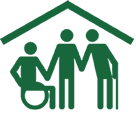 Renfrew and Area Seniors’ Home Support Inc.214 Raglan St. S.Renfrew, ON K7V 4H3Office: 613-432-7691 Fax: 613-432-7436www.renfrewhomesupport.caAPPLICATION FOR VOLUNTEER SERVICE/HOME MAINTENANCE WORKName:    _________________________________ 	Home Phone _________________________ Address _________________________________	Cell Phone ___________________________ 	 _________________________________	Email Address ________________________ 	 _________________________________Town/Township________________________________Preferred form of communication: Home Phone ( ) Cell Phone ( ) Email ( ) Emergency Contact: _____________________________ Phone: __________________ Relationship: _________________________ ABOUT YOU: Why do you want to volunteer with us? ___________________________________________________________________________________________________________________________________________________________________________________________________________________________________________________ Volunteer Experience/Community Involvement ___________________________________________________________________________________________________________________________________________________________________________________________________________________________________________________Skills/Hobbies/Interests/Activities willing to share: ___________________________________________________________________________________________________________________________________________________________________________________________________________________________________________________Do you have any special needs to take into consideration when selecting a suitable volunteer position? (Lifting, allergies, medical conditions) ___________________________________________________________________________________________________________________________________________________________________________________________________________________________________________________To be completed if applying for Volunteer PositionsPlease indicate which activities are of interest to you:Board of Directors ( ) 		Telephone Assurance ( ) 		Office ( ) Fundraising ( ) 			Friendly Visiting ( ) 			Grocery Delivery ( ) Local Transportation ( ) 	Long Distance Transportation ( ) 	Frozen Meals ( ) Other: ___________________________________ To be completed ONLY if applying for Volunteer DrivingVehicle Make: _______________Model________________Year__________________( ) 2 door   ( ) 4 door  ( ) van   ( ) air conditioningDriver’s license Number:_____________________ Class:_________________Restrictions: ______________________________Driving Experience (years):___________________Accidents/Moving violations in the past 3 years:    ( ) yes   ( ) noTo be completed if applying for Home Maintenance WorkPlease indicate which services you are interested in providing:( ) Lawn Cutting               ( ) House Cleaning( ) Painting                        ( ) Gardening/Weeding( ) Raking Leaves              ( ) Window Cleaning( ) Carpentry/Repairs      ( ) Laundry( ) Snow Shoveling           ( ) Other (please specify)_____________________AVAILABILITYMornings ( ) Afternoons ( ) Evenings ( ) Weekends ( ) Monday ( ) Tuesday ( ) Wednesday ( ) Thursday ( ) Friday ( )EMPLOYMENT HISTORY (Last 5 years)REFERENCES: Please list three (3) references who are not related to you by blood or marriage and who can verify your past volunteer/work experience. Authorization for collection of personal information:I authorize Renfrew and Area Seniors’ Home Support Inc. to collect personal information appropriate to the position applied for concerning my employment history, volunteer experience, driving records (for volunteer drivers) and to verify the character references that I have supplied. I understand that the information obtained will be confidential. I hereby certify that the above information is true to the best of my knowledge. I agree to keep Renfrew and Area Seniors’ Home Support Inc. informed if any of the above information changes at any time. I understand that any willful falsification of information may result in termination of my volunteer or home maintenance assignment. Volunteer Statement of ConfidentialityI agree to hold as confidential and will not disclose or release to any person or agency at any time, except where required by law, any information or document that tends to identify anyone receiving services from Renfrew and Area Seniors’ Home Support Inc. without the written consent of the individual or their guardian prior to the release of disclosure of information or documents. I understand that a breach of client confidentiality may result in my being removed from my volunteer/home maintenance position.   To ensure the safety of vulnerable clientele:I understand that a Vulnerable Sector Search conducted by the Ontario Provincial Police is a requirement to volunteer with Renfrew and Area Seniors’ Home Support Inc.. This includes a search of the pardoned sexual offender database and will be completed by the local O.P.P. detachment. Liability Release:In consideration of all Community Support Services provided by Renfrew and Area Seniors’ Home Support Inc., I for myself, my heirs, executors, administrators, successors and assigns herby release, waive and forever discharge Renfrew and Area Seniors’ Home Support Inc., employees, board of directors and volunteers from all claims, demands, damages, costs in respect to injury, death, loss or damage to my person or property, however caused arising out of services provided by Renfrew and Area Seniors’ Home Support Inc. and not withstanding that the same may have been contributed to or occasioned by the negligence of any of the aforesaid. Notice and Consent:I acknowledge having read, understood and agree to the above statements within this document. _________________________________ 		   ______________________________ 		   Applicants Signature 					         Staff Signature_________________________________		    ______________________________                              Date 							  DateWe thank you for your interest in our Community Support Agency and for your application.Our Mission StatementTo preserve the independence of seniors and adults with disabilities by enabling these individuals to remain as active as possible for as long as possible in their own homes and communities.Please tell us how you heard about us:( ) Family/friend   ( ) Staff   ( ) Volunteer  ( ) Client  ( ) Newspaper  ( ) Poster  ( ) Radio  ( ) Social Media  ( ) Website ( ) Other (specify): ________________________________EmployerLocationStartFinishNamePhoneEmail address